О направлении отчета за 2021 годУважаемый Александр Юрьевич!Направляем Вам отчет за 2021 год по осуществлению органом местного самоуправления Ханты-Мансийского автономного округа – Югры отдельного государственного полномочия по участию в реализации государственной программы Ханты-Мансийского автономного округа – Югры «Устойчивое развитие коренных малочисленных народов Севера» по форме, установленной Приказом Департамента недропользования и природных ресурсов от 30.08.2021 № 12-П-1793.Приложение: на 5 л.Начальник управления	               ДОКУМЕНТ ПОДПИСАН		                И.А.Гончаров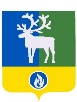 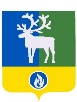 ЭЛЕКТРОННОЙ ПОДПИСЬЮСертификат[Номер сертификата 1]Владелец [Владелец сертификата 1]Действителен с [ДатаС 1] по [ДатаПо 1]				Отчет за 2021 год по осуществлению органом местного самоуправленияХанты-Мансийского автономного округа – Югры отдельного государственного полномочияпо участию в реализации государственной программы Ханты-Мансийского автономного округа – Югры«Устойчивое развитие коренных малочисленных народов Севера»(далее – переданное полномочие)АДМИНИСТРАЦИЯ БЕЛОЯРСКОГО РАЙОНА(полное наименование органа местного самоуправления, осуществляющего переданное полномочие (далее - ОМСУ)Раздел 1. Сведения об осуществлении переданного полномочияРаздел 2. Сведения о муниципальных служащих ОМСУ, осуществляющего переданные полномочияРаздел 3. Сведения об использовании субвенции на содержание ОМСУРаздел 4. Сведения об эффективности деятельности ОМСУ в области реализации ими переданного полномочияРуководитель органа местного самоуправления: Глава Белоярского района                   ______________                Маненков Сергей Петрович                                                                                                                                                      (должность)                                                                (подпись)                                                       (фамилия, имя, отчество)Исполнитель:Начальник управления природопользования, сельского хозяйстваи развития предпринимательства администрации Белоярского района             ______________                Гончаров Игорь Анатольевич                                                                             (должность)                                                                                                                    (подпись)                                                    (фамилия, имя, отчество)8 (34670) 62-182                          «____» ___________ 20___ г.         (телефон)РЕЕСТР ПОЛУЧАТЕЛЕЙ МЕР ГОСУДАРСТВЕННОЙ ПОДДЕРЖКИ(по состоянию на 31.12.2021)Исполнитель:Начальник управления природопользования, сельского хозяйстваи развития предпринимательства администрации Белоярского района                               ______________               Гончаров И.А.                                                            (должность)                                                                                                                                                            (подпись)                                         (расшифровка)8 (34670) 62-182                          «____» ___________ 20___ г.         (телефон)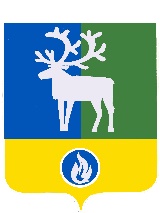 Белоярский район Ханты-Мансийский автономный округ – Югра АДМИНИСТРАЦИЯ БЕЛОЯРСКОГО РАЙОНАУПРАВЛЕНИЕ ПРИРОДОПОЛЬЗОВАНИЯ, СЕЛЬСКОГО ХОЗЯЙСТВА И РАЗВИТИЯ ПРЕДПРИНИМАТЕЛЬСТВАЗаместителю директора Департамента недропользования и природных ресурсовХанты-Мансийского автономного округа – ЮгрыА.Ю.КомиссаровуЦентральная ул., д. 9, г.Белоярский,Ханты-Мансийский автономный округ – Югра,Тюменская область, 628161Тел. (34670) 62-182, факс (34670) 2-18-73е-mail: GoncharovIA@admbel.ruЗаместителю директора Департамента недропользования и природных ресурсовХанты-Мансийского автономного округа – ЮгрыА.Ю.Комиссарову№ [Номер документа]от [Дата документа] годана № № п/п   
Наименование 
  показателяВид государственной поддержкиВид государственной поддержкиВид государственной поддержкиВид государственной поддержкиВид государственной поддержкиВид государственной поддержкиВид государственной поддержкиВид государственной поддержки№ п/п   
Наименование 
  показателяВСЕГОКомпенсация расходов на приобретение материально-технических средствСубсидия на обустройство земельных участков территорий традиционного природопользования, территорий (акваторий), предназначенных для пользования объектами животного мира, водными биологическими ресурсами Компенсация расходов на приобретение северных оленейЕдиновременная финансовая помощь молодым специалистам из числа коренных малочисленных народов на обустройство бытаСубсидия на продукцию охотыКомпенсация расходов на оплату обучения правилам безопасного обращения с оружием, управлению самоходными машинами категории «А», управлению маломерными судами и на оплату проезда к месту нахождения организаций, имеющих право проводить указанные виды обучения Субсидия на обустройство земельных участков территорий традиционного природопользования, лесных участков, предназначенных для ведения традиционной хозяйственной деятельности1Количество получателей, состоящих в очереди на начало отчетного года000000002Количество заявлений, поступивших в отчетном году14121010003Количество рассмотренных 
заявлений в отчетном году, из них:14121010003.1Количество принятых решений о предоставлении государственной поддержки 12101010003.2Количество принятых решений об отказе в предоставлении государственной поддержки 220000004Количество произведенных выплат 12101010005Количество  граждан (организаций),      
поставленных в очередь на получение денежных средств в следующем году000000006Количество поданных заявлений об отказе в предоставлении государственной поддержки000000007Количество заключенных договоров (соглашений)  100010008Количество исполненных договоров (соглашений) 101000009Количество  получателей, в отношении которых выявлен факт нарушения условий договора (соглашения)0000000010Количество получателей, в отношении которых установлен факт нецелевого использования  средств государственной поддержки   00000000ВсегоВ том числе выполняющих функции по осуществлению переданных полномочийЧисло муниципальных служащих ОМСУ74Установленный объем расходов на администрированиеИспользованный объем расходов на администрирование Направление расходования средств46 900,0 руб.46 900,0 руб.На содержание органов местного самоуправления, осуществляющих переданное отдельное государственное полномочиеКоличество предписаний органов государственного контроля по устранению выявленных нарушений в сфере осуществления государственных полномочий и использования предоставленных на эти цели бюджетных средств 0Количество жалоб от получателей мер государственной поддержки0№ п/пФамилия, имя, отчество получателяНаименование вида государственной поддержкиСумма кассовых выплат (рублей)Основание(правовой акт)№ и дата платежного поручения1Попова Валентина НиколаевнаКомпенсация части затрат на приобретение материально-технических средств150 000,0Постановление администрации Белоярского района от 26.02.2021 № 134№ 584 от 05.03.2021 2Тарлина Нина ПавловнаСубсидия на обустройство земельных участков территорий традиционного природопользования, территорий (акваторий), предназначенных для пользования объектами животного мира, водными биологическими ресурсами465 722,76Постановление администрации Белоярского района от 20.12.2017 № 1226№ 915 от 26.03.20213Рандымов Сергей ДаниловичКомпенсация части затрат на приобретение материально-технических средств38 999,25Постановление администрации Белоярского района от 21.05.2021 № 396№ 1723 от 28.05.20214Семиняко Татьяна СергеевнаКомпенсация части затрат на приобретение материально-технических средств20 647,50Постановление администрации Белоярского района от 21.05.2021 № 397№ 1725 от 28.05.20215Игишева Мария ИвановнаКомпенсация части затрат на приобретение материально-технических средств200 000,0Постановление администрации Белоярского района от 21.05.2021 № 398№ 1727 от 28.05.20216Рандымов Владимир ИвановичКомпенсация части затрат на приобретение материально-технических средств50 000,0Постановление администрации Белоярского района от 21.05.2021 № 399№ 1729 от 28.05.20217Тарлин Виталий ТихоновичВыплата единовременной финансовой помощи молодым специалистам из числа коренных малочисленных народов, работающим в местах традиционного проживания и традиционной хозяйственной деятельности, на обустройство быта100 000,0Постановление администрации Белоярского района от 21.05.2021 № 395№ 1850 от 04.06.20218Юмин Виктор ВладимировичКомпенсация части затрат на приобретение материально-технических средств70 000,0Постановление администрации Белоярского района от 27.09.2021 № 760№ 3411 от 29.09.20219Гришкин Алексей СергеевичКомпенсация части затрат на приобретение материально-технических средств185 100,0Постановление администрации Белоярского района от 27.09.2021 № 761№ 3412 от 29.09.202110Себуров Николай ПетровичКомпенсация части затрат на приобретение материально-технических средств150000,0Постановление администрации Белоярского района от 27.09.2021 № 759№ 3413 от 29.09.202111Попова Валентина НиколаевнаКомпенсация части затрат на приобретение материально-технических средств108 750,0Постановление администрации Белоярского района от 19.11.2021 № 905№ 547 от 17.11.202112Филиппова Надежда ЕфтифеевнаКомпенсация части затрат на приобретение материально-технических средств200 000,0Постановление администрации Белоярского района от 21.12.2021 № 1019№ 4847 от 22.12.2021Итого:1 739 219,51